Фоторепортаж о проведении спортивного развлечения по пожарной безопасности с детьми старшей группы                                                                          в рамках Дня здоровья                                                                                                                  «Юные пожарные» 16.09.2022г. Шилова Ирина Александровна, воспитатель                                                              высшей квалификационной категории;             Алексеева Елена Викторовна, воспитатель                                                              высшей квалификационной категории  Цель: формирование осознанного и ответственного отношения к выполнению правил пожарной безопасности. Задачи:Обучить детей правилам поведения в случае возникновения пожара;Закрепить знания о правилах пожарной безопасности, средствах пожаротушения;Знать номер телефона пожарной части и уметь пользоваться;Повышать личную ответственность за свои поступки, формировать дисциплинированность, чувство долга;Развивать внимание, память, речь;Совершенствовать физические качества: ловкость, быстроту, выносливость, силу, смелость;Воспитывать уважение к труду работников пожарной охраны.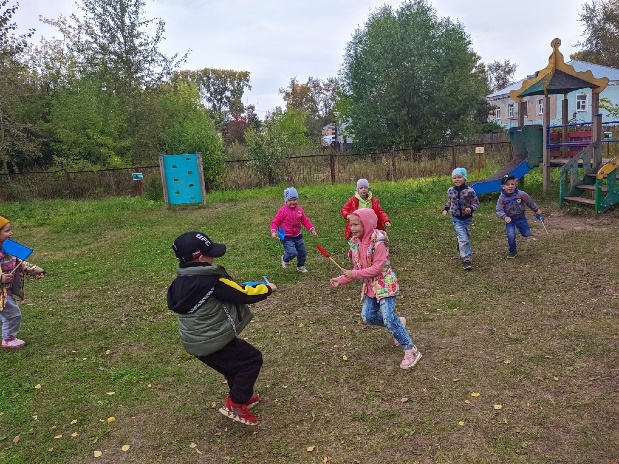 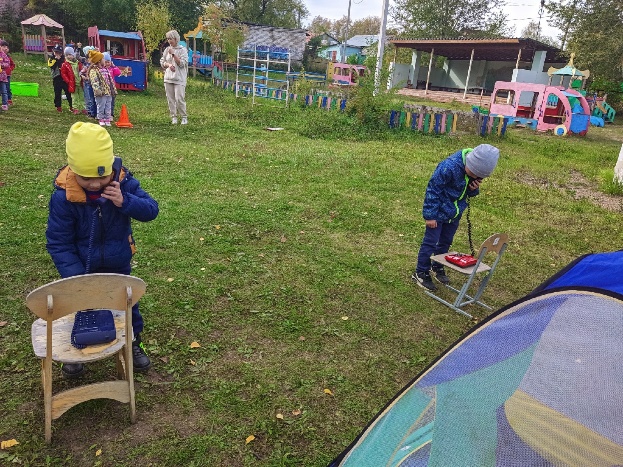 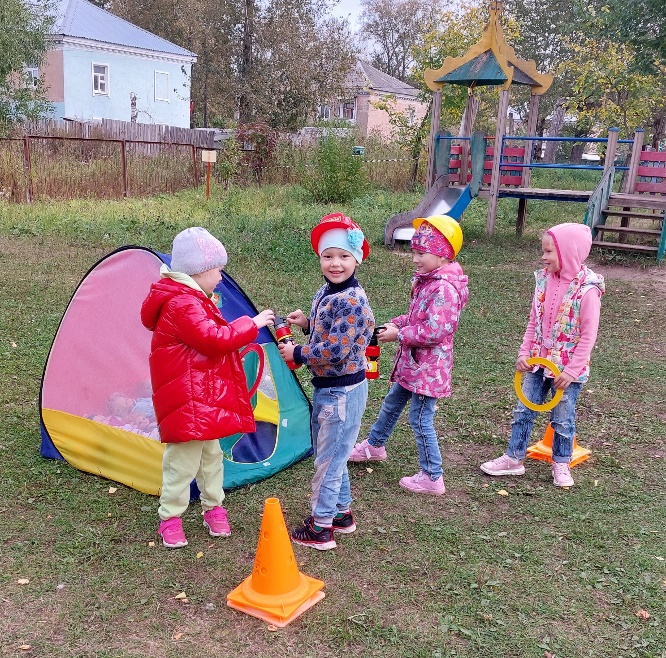 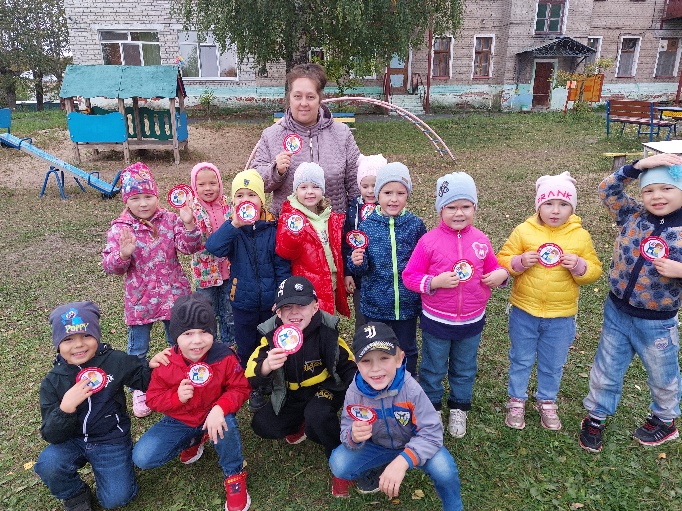 